ПРОТОКОЛ № _____Доп. Вр.                    в пользу                                           Серия 11-метровых                    в пользу                                            Подпись судьи : _____________________ /_________________________ /ПредупрежденияУдаленияПредставитель принимающей команды: ______________________ / _____________________ Представитель команды гостей: _____________________ / _________________________ Замечания по проведению игры ______________________________________________________________________________________________________________________________________________________________________________________________________________________________________________________________________________________________________________________________________________________________________________________________________________________________________________________________________________________________________________________________Травматические случаи (минута, команда, фамилия, имя, номер, характер повреждения, причины, предварительный диагноз, оказанная помощь): _________________________________________________________________________________________________________________________________________________________________________________________________________________________________________________________________________________________________________________________________________________________________________________________________________________________________________Подпись судьи:   _____________________ / _________________________Представитель команды: ______    __________________  подпись: ___________________    (Фамилия, И.О.)Представитель команды: _________    _____________ __ подпись: ______________________                                                             (Фамилия, И.О.)Лист травматических случаевТравматические случаи (минута, команда, фамилия, имя, номер, характер повреждения, причины, предварительный диагноз, оказанная помощь)_______________________________________________________________________________________________________________________________________________________________________________________________________________________________________________________________________________________________________________________________________________________________________________________________________________________________________________________________________________________________________________________________________________________________________________________________________________________________________________________________________________________________________________________________________________________________________________________________________________________________________________________________________________________________________________________________________________________________________________________________________________________________________________________________________________________________________________________________________________________________________________________________________________________________________________________________________________________________________________________________________________________________________________________________________________________________________________________________________________________________________________Подпись судьи : _________________________ /________________________/ 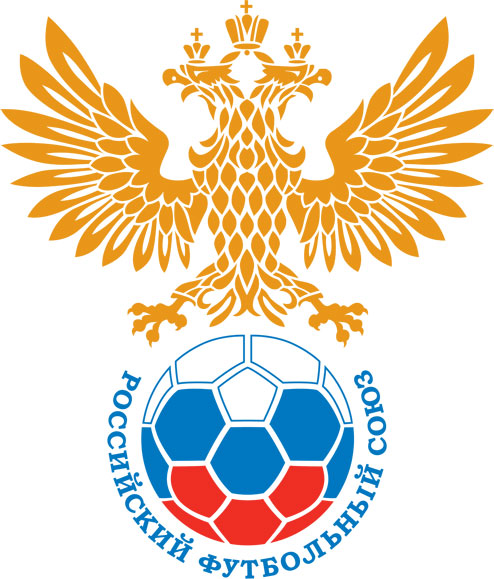 РОССИЙСКИЙ ФУТБОЛЬНЫЙ СОЮЗМАОО СФФ «Центр»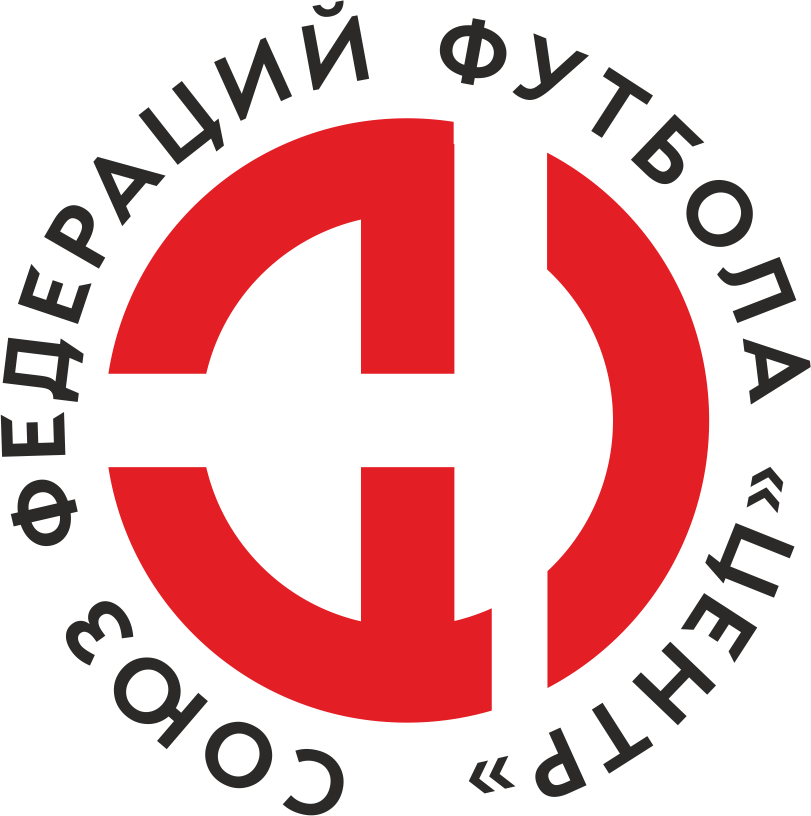    Первенство России по футболу среди команд III дивизиона, зона «Центр» _____ финала Кубка России по футболу среди команд III дивизиона, зона «Центр»Стадион «Динамо» (Брянск)Дата:4 мая 2024Динамо-Брянск-М (Брянск)Динамо-Брянск-М (Брянск)Динамо-Брянск-М (Брянск)Динамо-Брянск-М (Брянск)БГУОР-АгроТрейд (Брянск)БГУОР-АгроТрейд (Брянск)команда хозяевкоманда хозяевкоманда хозяевкоманда хозяевкоманда гостейкоманда гостейНачало:13:00Освещение:ЕстественноеЕстественноеКоличество зрителей:300Результат:2:2в пользуНичья1 тайм:0:1в пользув пользу БГУОР-АгроТрейд (Брянск)Судья:Поляничко Павел  (Смоленск)кат.1 кат.1 помощник:Шварц Денис (Смоленск)кат.1 кат.2 помощник:Саможанов Константин (Брянск)кат.2 кат.Резервный судья:Резервный судья:Шаповалов Илья(Брянск)кат.2 кат.Инспектор:Кадыков Сергей Петрович (Калуга)Кадыков Сергей Петрович (Калуга)Кадыков Сергей Петрович (Калуга)Кадыков Сергей Петрович (Калуга)Делегат:СчетИмя, фамилияКомандаМинута, на которой забит мячМинута, на которой забит мячМинута, на которой забит мячСчетИмя, фамилияКомандаС игрыС 11 метровАвтогол0:1Сергей МалаховБГУОР-АгроТрейд (Брянск)311:1Илья ЕмельяновДинамо-Брянск-М (Брянск)521:2Сергей МалаховБГУОР-АгроТрейд (Брянск)572:2Никита ЧерняковДинамо-Брянск-М (Брянск)68Мин                 Имя, фамилия                          КомандаОснованиеРОССИЙСКИЙ ФУТБОЛЬНЫЙ СОЮЗМАОО СФФ «Центр»РОССИЙСКИЙ ФУТБОЛЬНЫЙ СОЮЗМАОО СФФ «Центр»РОССИЙСКИЙ ФУТБОЛЬНЫЙ СОЮЗМАОО СФФ «Центр»РОССИЙСКИЙ ФУТБОЛЬНЫЙ СОЮЗМАОО СФФ «Центр»РОССИЙСКИЙ ФУТБОЛЬНЫЙ СОЮЗМАОО СФФ «Центр»РОССИЙСКИЙ ФУТБОЛЬНЫЙ СОЮЗМАОО СФФ «Центр»Приложение к протоколу №Приложение к протоколу №Приложение к протоколу №Приложение к протоколу №Дата:4 мая 20244 мая 20244 мая 20244 мая 20244 мая 2024Команда:Команда:Динамо-Брянск-М (Брянск)Динамо-Брянск-М (Брянск)Динамо-Брянск-М (Брянск)Динамо-Брянск-М (Брянск)Динамо-Брянск-М (Брянск)Динамо-Брянск-М (Брянск)Игроки основного составаИгроки основного составаЦвет футболок: Белые       Цвет гетр: СиниеЦвет футболок: Белые       Цвет гетр: СиниеЦвет футболок: Белые       Цвет гетр: СиниеЦвет футболок: Белые       Цвет гетр: СиниеНЛ – нелюбительНЛОВ – нелюбитель,ограничение возраста НЛ – нелюбительНЛОВ – нелюбитель,ограничение возраста Номер игрокаЗаполняется печатными буквамиЗаполняется печатными буквамиЗаполняется печатными буквамиНЛ – нелюбительНЛОВ – нелюбитель,ограничение возраста НЛ – нелюбительНЛОВ – нелюбитель,ограничение возраста Номер игрокаИмя, фамилияИмя, фамилияИмя, фамилия16Александр Гришаев Александр Гришаев Александр Гришаев 3Матвей Зимонин Матвей Зимонин Матвей Зимонин НЛОВ6Даниил Романов Даниил Романов Даниил Романов 2Максим Кулешов Максим Кулешов Максим Кулешов 15Роман Самсоненко Роман Самсоненко Роман Самсоненко 20Никита Страхов Никита Страхов Никита Страхов 22Николай Сидорчук Николай Сидорчук Николай Сидорчук 11Никита Черняков Никита Черняков Никита Черняков 17Дмитрий Солнышкин Дмитрий Солнышкин Дмитрий Солнышкин НЛОВ10Артем Карпекин Артем Карпекин Артем Карпекин 13Богдан Зятенков Богдан Зятенков Богдан Зятенков Запасные игроки Запасные игроки Запасные игроки Запасные игроки Запасные игроки Запасные игроки 1Глеб МитинГлеб МитинГлеб Митин33Александр ШатухоАлександр ШатухоАлександр Шатухо9Максим КовзиковМаксим КовзиковМаксим Ковзиков8Андрей ЩепановАндрей ЩепановАндрей Щепанов4Александр АфанасенкоАлександр АфанасенкоАлександр Афанасенко5Роман ПадушинРоман ПадушинРоман Падушин7Илья ЕмельяновИлья ЕмельяновИлья Емельянов14Ростислав ЛукьяновРостислав ЛукьяновРостислав Лукьянов21Никита РыбаченкоНикита РыбаченкоНикита Рыбаченко18Кирилл КонстантиновКирилл КонстантиновКирилл Константинов19Илья ДолговИлья ДолговИлья ДолговТренерский состав и персонал Тренерский состав и персонал Фамилия, имя, отчествоФамилия, имя, отчествоДолжностьДолжностьТренерский состав и персонал Тренерский состав и персонал 1Руслан Николаевич УсиковГлавный тренерГлавный тренерТренерский состав и персонал Тренерский состав и персонал 2Максим Сергеевич ИсаковТренерТренер3Дмитрий Вячеславович ДурневТренер вратарейТренер вратарей4567ЗаменаЗаменаВместоВместоВместоВышелВышелВышелВышелМинМинСудья: _________________________Судья: _________________________Судья: _________________________11Роман СамсоненкоРоман СамсоненкоРоман СамсоненкоАлександр АфанасенкоАлександр АфанасенкоАлександр АфанасенкоАлександр Афанасенко292922Дмитрий СолнышкинДмитрий СолнышкинДмитрий СолнышкинАндрей ЩепановАндрей ЩепановАндрей ЩепановАндрей Щепанов4141Подпись Судьи: _________________Подпись Судьи: _________________Подпись Судьи: _________________33Никита СтраховНикита СтраховНикита СтраховИлья ЕмельяновИлья ЕмельяновИлья ЕмельяновИлья Емельянов4646Подпись Судьи: _________________Подпись Судьи: _________________Подпись Судьи: _________________44Артем КарпекинАртем КарпекинАртем КарпекинМаксим КовзиковМаксим КовзиковМаксим КовзиковМаксим Ковзиков7474556677        РОССИЙСКИЙ ФУТБОЛЬНЫЙ СОЮЗМАОО СФФ «Центр»        РОССИЙСКИЙ ФУТБОЛЬНЫЙ СОЮЗМАОО СФФ «Центр»        РОССИЙСКИЙ ФУТБОЛЬНЫЙ СОЮЗМАОО СФФ «Центр»        РОССИЙСКИЙ ФУТБОЛЬНЫЙ СОЮЗМАОО СФФ «Центр»        РОССИЙСКИЙ ФУТБОЛЬНЫЙ СОЮЗМАОО СФФ «Центр»        РОССИЙСКИЙ ФУТБОЛЬНЫЙ СОЮЗМАОО СФФ «Центр»        РОССИЙСКИЙ ФУТБОЛЬНЫЙ СОЮЗМАОО СФФ «Центр»        РОССИЙСКИЙ ФУТБОЛЬНЫЙ СОЮЗМАОО СФФ «Центр»        РОССИЙСКИЙ ФУТБОЛЬНЫЙ СОЮЗМАОО СФФ «Центр»Приложение к протоколу №Приложение к протоколу №Приложение к протоколу №Приложение к протоколу №Приложение к протоколу №Приложение к протоколу №Дата:Дата:4 мая 20244 мая 20244 мая 20244 мая 20244 мая 20244 мая 2024Команда:Команда:Команда:БГУОР-АгроТрейд (Брянск)БГУОР-АгроТрейд (Брянск)БГУОР-АгроТрейд (Брянск)БГУОР-АгроТрейд (Брянск)БГУОР-АгроТрейд (Брянск)БГУОР-АгроТрейд (Брянск)БГУОР-АгроТрейд (Брянск)БГУОР-АгроТрейд (Брянск)БГУОР-АгроТрейд (Брянск)Игроки основного составаИгроки основного составаЦвет футболок: Синие   Цвет гетр:  ЧёрныеЦвет футболок: Синие   Цвет гетр:  ЧёрныеЦвет футболок: Синие   Цвет гетр:  ЧёрныеЦвет футболок: Синие   Цвет гетр:  ЧёрныеНЛ – нелюбительНЛОВ – нелюбитель,ограничение возрастаНЛ – нелюбительНЛОВ – нелюбитель,ограничение возрастаНомер игрокаЗаполняется печатными буквамиЗаполняется печатными буквамиЗаполняется печатными буквамиНЛ – нелюбительНЛОВ – нелюбитель,ограничение возрастаНЛ – нелюбительНЛОВ – нелюбитель,ограничение возрастаНомер игрокаИмя, фамилияИмя, фамилияИмя, фамилия71Никита Авдеенко Никита Авдеенко Никита Авдеенко 12Дмитрий Борвиков  Дмитрий Борвиков  Дмитрий Борвиков  33Никита Бондаренко	 Никита Бондаренко	 Никита Бондаренко	 21Артур Ефременко Артур Ефременко Артур Ефременко 10Илья Поздняков Илья Поздняков Илья Поздняков 15Виктор Толстых Виктор Толстых Виктор Толстых 3Мухтар Мамедов Мухтар Мамедов Мухтар Мамедов 69Кирилл Клюжев Кирилл Клюжев Кирилл Клюжев 19Сергей Малахов Сергей Малахов Сергей Малахов 7Тимур Тимонин Тимур Тимонин Тимур Тимонин 77Вадим Кондрашов Вадим Кондрашов Вадим Кондрашов Запасные игроки Запасные игроки Запасные игроки Запасные игроки Запасные игроки Запасные игроки 79Антон ИзотовАнтон ИзотовАнтон Изотов14Денис ШведДенис ШведДенис Швед17Александр Хлистунов	Александр Хлистунов	Александр Хлистунов	22Сергей ШпаковСергей ШпаковСергей Шпаков11Дмитрий ГордеевДмитрий ГордеевДмитрий Гордеев5Михаил ВарламовМихаил ВарламовМихаил Варламов13Евгений Мирошкин	Евгений Мирошкин	Евгений Мирошкин	6Тимур НедоливкоТимур НедоливкоТимур Недоливко18Максим ЖалкаускасМаксим ЖалкаускасМаксим ЖалкаускасТренерский состав и персонал Тренерский состав и персонал Фамилия, имя, отчествоФамилия, имя, отчествоДолжностьДолжностьТренерский состав и персонал Тренерский состав и персонал 1Виктор Сергеевич Толстых Главный тренерГлавный тренерТренерский состав и персонал Тренерский состав и персонал 2Виктор Васильевич Зимин ТренерТренер3Владимир Викторович Антонюк Начальник командыНачальник команды4Александр Юрьевич ЛозбиневТренер по вратарямТренер по вратарям567Замена Замена ВместоВместоВышелМинСудья : ______________________Судья : ______________________11Виктор ТолстыхВиктор ТолстыхДмитрий Гордеев5222Сергей МалаховСергей МалаховАлександр Хлистунов	68Подпись Судьи : ______________Подпись Судьи : ______________Подпись Судьи : ______________33Дмитрий ГордеевДмитрий ГордеевСергей Шпаков79Подпись Судьи : ______________Подпись Судьи : ______________Подпись Судьи : ______________44556677        РОССИЙСКИЙ ФУТБОЛЬНЫЙ СОЮЗМАОО СФФ «Центр»        РОССИЙСКИЙ ФУТБОЛЬНЫЙ СОЮЗМАОО СФФ «Центр»        РОССИЙСКИЙ ФУТБОЛЬНЫЙ СОЮЗМАОО СФФ «Центр»        РОССИЙСКИЙ ФУТБОЛЬНЫЙ СОЮЗМАОО СФФ «Центр»   Первенство России по футболу среди футбольных команд III дивизиона, зона «Центр» _____ финала Кубка России по футболу среди футбольных команд III дивизиона, зона «Центр»       Приложение к протоколу №Дата:4 мая 2024Динамо-Брянск-М (Брянск)БГУОР-АгроТрейд (Брянск)команда хозяевкоманда гостей